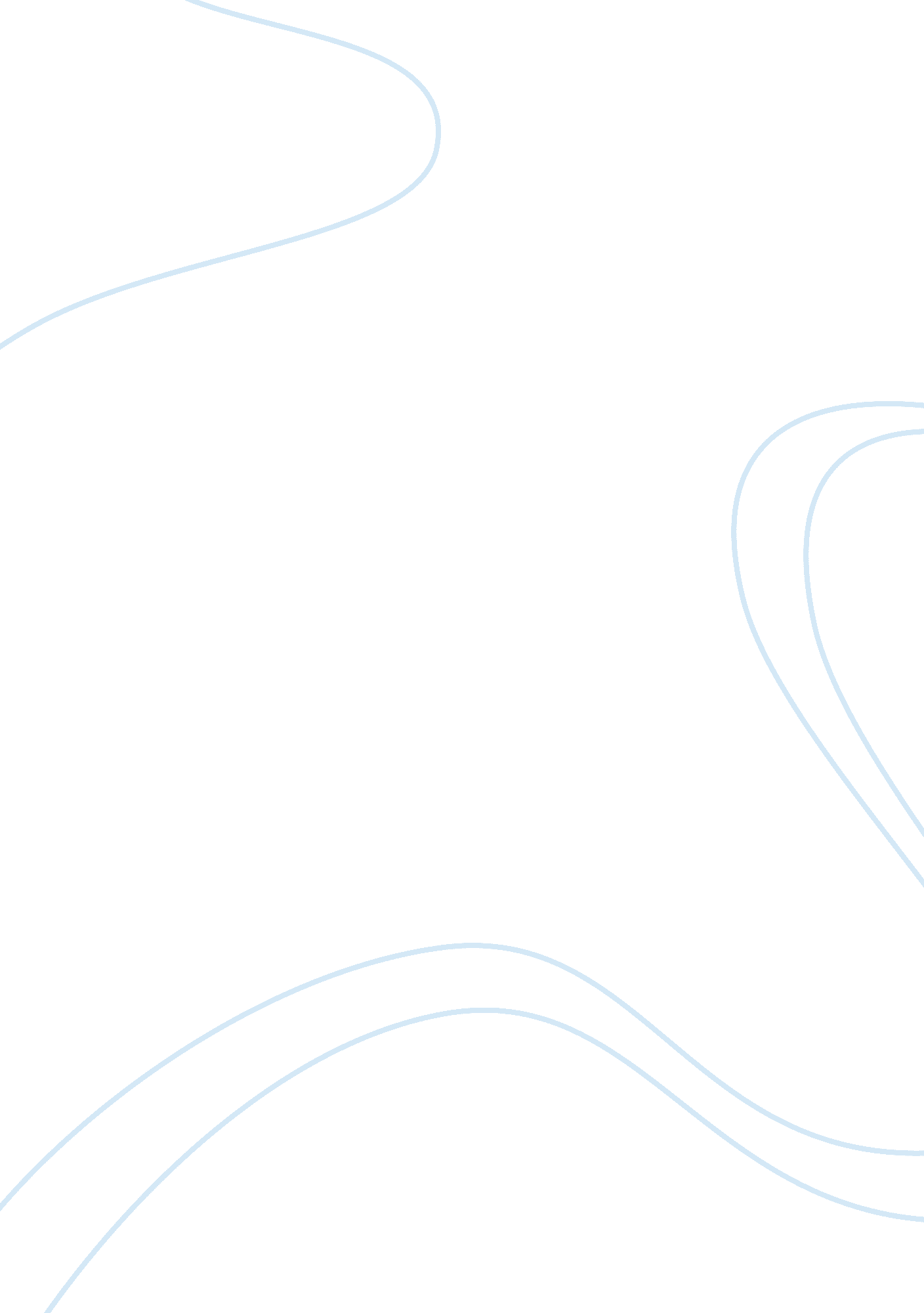 Entrepreneur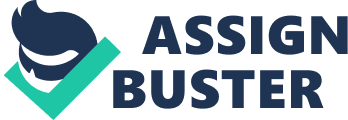 • Entrepreneur is the term used to attribute to an individual who initiates the creation of various business enterprises (About. com, 2009). • Entrepreneur is defined as a person who is responsible for knowing the financial risks of the business’ “ initiation, operation and management” aspects (Entrepreneur. com, 2009). • The notion of being an entrepreneur can be better understood when different ideas about “ business, managerial, and personal perspective” are discussed. For years, it has been the personal viewpoints of people on the subject of entrepreneurship that were comprehensively investigated (Hisrich, Peters and Shepherd, 2005). • An entrepreneur is the one who makes sure that the business is well-organized and well-managed. Also, an entrepreneur thinks of all the possible risks that a business can experience (Merriam-Webster Online, 2009). • An entrepreneur is characterized as the person with superior capabilities in initiating change which can only be done by a selected few (Internet Center for Management and Business Administration, Inc., 2007). • An entrepreneur is considered to be the person who is tasked to supervise a business, faces business threats and makes an effort to make the business thrive (Daud, 2008). • An entrepreneur is described as the individual who possessed great business responsibilities. Also, an entrepreneur deals with the many business risks in order to make revenues of a business organization (Entreprenurialtricks. com, 2009). 